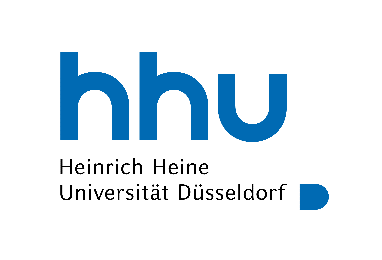 Fachschaft  PharmazieHeinrich-Heine-Universität DüsseldorfGeb. 26.31 U1 R41Universitätsstraße 140225 DüsseldorfTel.: 0211-8112516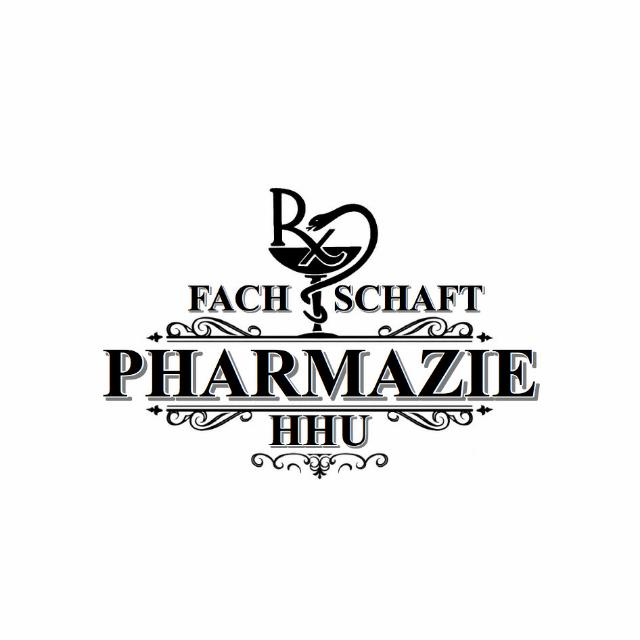 Protokoll der FS-Sitzung 23.04.2024Anwesende Räte:  	 Änne V.	 Veronika M.	 Tarik B.		 Eunice M.	    Leoni K. Thao Ly D. 	 Nele S.  	              Jonas A.		 Rojin K. Kian S.	 Alexander K.	 Sarah G.		 Maik G.Anfang: 18:16 UhrTagesordnung:TOP 0: RegulariaBeschlussfähigkeit wird festgestelltMaik G. ist RedeleitungTOP 1: DAVMaik G. war letzte Woche Samstag auf der Interpharm  Neuigkeiten zum neuen LehrangebotDAV gibt Instagram-Posts frei zum TeilenTOP 2: Pharma-PartyBudget: max. 1000 Euro einstimmig dafür (9 Stimmen)höchstwahrscheinlich geringeres Budget benötigtTOP 3: SonstigesFreddy R. und Alexander K. melden sich freiwillig für die RegenbogenwahlPharmazing-Vorschlag in die Semestergruppen und ErstisFakultätsrat: Maik G. stellt sich aufTOP 4: BVTBudget Versteigerung: 200 Euro einstimmig dafür (9 Stimmen)Anker von der letzten BVT wird weiter versteigertInstagram-Posts über die BPHD-Instagramgruppe leichter zu teilenMika kommt mit zur BVT, Zoe entscheidet sich nochBPHD-Umfrage: Fachschaftswertung kommt demnächstTOP 5: RavatiStex-Seminar am 20. Juni 2024 um 18 UhrZweite Kontaktperson: Freddy R.TOP 6: WEOffizielle Beschwerdestelle zukünftig online Prof.-Gespräch Thema: StaatsexamenBPHD lehnt Änderungen für die neue Approbationsordnung ab  Fachschaft könnte einen Appell an den BPHD schickenTOP 7: Prof-GesprächTermin offen, Doodle-UmfrageÄnne V. und Jasmin W. kümmern sich um einen neuen TerminRedeleitung für das Prof.-Gespräch: Jasmin W.TOP 8: SonstigesInventur veränderbar über SumUp-Gerät bei Barzahlung?  sollte sich demnächst klärenStada-Kittel können an Industrial Pharmacy- Studierende abgegeben werden, da diese dort verwendet werden könnenEnde: 18:57 UhrProtokollführerIn: Sarah Giffels